Publicado en  el 27/10/2015 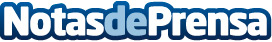 El Ministerio de Agricultura, Alimentación y Medio Ambiente cierra el ciclo de Encuentros organizados en Expo Milano 2015Se han abordado temáticas como “El valor de los alimentos”, “La acuicultura, la despensa de los mares” o “Viaje por los paisajes y sabores de España” * Se ha presentado el Proyecto Desafíos, en el que se han recogido 126 iniciativas de Buenas Prácticas innovadoras en alimentación y sostenibilidad * Esta iniciativa ha sido reforzada con las actividades del “Restaurante los tres desafíos”, destinadas al público que en gran número ha visitado la ExpoDatos de contacto:Nota de prensa publicada en: https://www.notasdeprensa.es/el-ministerio-de-agricultura-alimentacion-y_39 Categorias: Internacional Nacional Ecología Industria Alimentaria http://www.notasdeprensa.es